Publicado en Barcelona el 17/11/2020 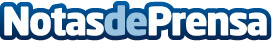 PymeLegal, S.L. ofrece formación online de protección de datos en su nueva academia virtualLa academia online de PymeLegal S.L. permite realizar cursos en el ámbito de la privacidad y propiedad intelectual con contenido elaborado por el equipo de consultores con una amplia experiencia en el sectorDatos de contacto:PymeLegal, S.L.937376401Nota de prensa publicada en: https://www.notasdeprensa.es/pymelegal-s-l-ofrece-formacion-online-de Categorias: Nacional Derecho Emprendedores E-Commerce Ciberseguridad Cursos http://www.notasdeprensa.es